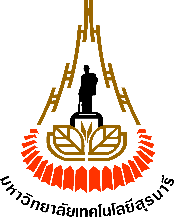 หน่วยงาน 	 ที่	อว		วันที่				เรื่อง	ขออนุมัติเบิกเงินอุดหนุนการวิจัย ประเภททุนเพื่อส่งนักวิจัยไปทำวิจัยระยะสั้นที่ต่างประเทศ	เรียน	ผู้อำนวยการสถาบันวิจัยและพัฒนา	ตามที่ข้าพเจ้า					สังกัดสำนักวิชา				      .ได้รับเงินอุดหนุนการวิจัย ประเภททุนเพื่อส่งนักวิจัยไปทำวิจัยระยะสั้นที่ต่างประเทศ จาก มหาวิทยาลัยเทคโนโลยีสุรนารี ประจำปีงบประมาณ พ.ศ.	 เพื่อใช้จ่ายในโครงการวิจัย เรื่อง			     .      												     .  เป็นจำนวนเงินทั้งสิ้น				 บาท  นั้นข้าพเจ้าขออนุมัติเบิกเงินอุดหนุนการวิจัย เพื่อดำเนินงานวิจัยโครงการดังกล่าว จำนวนเงินทั้งสิ้น
		บาท (				) (วงเงินงบประมาณไม่เกิน 150,000 บาท) ตามประมาณการรายจ่าย  ดังนี้	1. ค่าเครื่องบินโดยสารชั้นประหยัด ไป-กลับ (จ่ายตามจริง) 		เป็นเงิน			บาท2. ค่าตอบแทน ใช้สอย วัสดุ ประกอบด้วย								เป็นเงิน 			บาท								เป็นเงิน 			บาท								เป็นเงิน 			บาท							รวมเป็นเงิน 			บาททั้งนี้ ข้าพเจ้าได้แนบแบบขออนุญาตไปต่างประเทศที่ได้รับการอนุมัติมาพร้อมด้วยแล้วจึงเรียนมาเพื่อโปรดพิจารณาอนุมัติ					คณาจารย์ผู้รับทุน(					)			     					หัวหน้าสถานวิจัย     (					)          					คณบดี     (					)
(2)  เรียน  ผู้อำนวยการสถาบันวิจัยและพัฒนา       เพื่อโปรดพิจารณาอนุมัติเงินอุดหนุนการวิจัย ประเภททุนเพื่อ           ส่งนักวิจัยไปทำวิจัยระยะสั้นที่ต่างประเทศ จำนวนเงินทั้งสิ้น                                                                         ..........................บาท (.......................................................)   อื่นๆ (ระบุ)                                                       .                                              .(                                              )                                             .(3)      อนุมัติ ให้เบิกเงินอุดหนุนการวิจัยจากกองทุนสนับสนุนตามรายการและเงื่อนไขข้างต้นได้    ความเห็นอื่นๆ                                                  .                                                                            .                                              .(รองศาสตราจารย์ ดร.ระพี  อูทเคอ)ผู้อำนวยการสถาบันวิจัยและพัฒนา                                             .(4.1)   เรียน  หัวหน้าส่วนการเงินและบัญชี                   เพื่อโปรดดำเนินการโอนเงินอุดหนุนการวิจัย   จำนวน                     บาท (                                               )    เข้าบัญชีเงินฝากออมทรัพย์        ธนาคารกรุงไทย สาขา มทส.  ธนาคารไทยพาณิชย์ จำกัด มหาชน สาขา มทส. ชื่อบัญชี                                                                    . เลขที่บัญชี                                           ด้วย จักขอบคุณยิ่ง                                              .(รองศาสตราจารย์ ดร.ระพี  อูทเคอ)ผู้อำนวยการสถาบันวิจัยและพัฒนา                                             .(4.2)   เรียน  หัวหน้าโครงการวิจัย                สวบพ. ขอส่งสำเนาบันทึกขออนุมัติเบิกเงินอุดหนุนการวิจัย เพื่อเก็บไว้เป็นหลักฐานสำหรับบันทึกขออนุมัติฉบับจริง  ได้ส่งให้ส่วนการเงินเก็บไว้เป็นหลักฐานเพื่อใช้ในการดำเนินการโอนเงินเข้าบัญชีโครงการวิจัยแล้ว                จึงเรียนมาเพื่อโปรดทราบและดำเนินการต่อไป                                                  .(                                              )                                             .